Проект: Продажа объекта недвижимости: арендный бизнес.Название объекта: Пункт выдачи заказов интернет-магазина «Wildberries».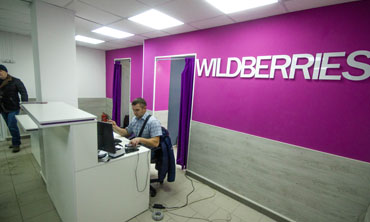 Адрес объекта: РФ, Московская обасть, г.Подольск , ул.Молодежная, 6Стоимость продажи объекта: 19 500 000 руб.Площадь помещения: 117,5 м.кв.Месячный арендный платеж (МАП): 176 250 руб.Годовой арендный платеж (ГАП): 2 115 000 руб.Прибыль 100%:  9,2 года.Прогноз цены на объект через 10 лет:    35 500 000 рублей.____________________________________________________________________________________________________________________Описание арендатора:Wildberries — российский международный интернет-магазин одежды, обуви, товаров для дома и других товаров. По итогам 2015 года Wildberries стал самым популярным у россиян отечественным интернет-магазином. В сентябре 2017 года под Подольском началось строительство нового распределительного центра компании, крупнейшего в РФ (на 145 тысяч м2)В 2018 году интернет-магазин начал продажу продуктов питания. Тогда же российский Forbes в очередном рейтинге самых дорогих компаний Рунета вновь определил ООО «Вайлдберриз» на четвёртое место, оценив его капитал в $602 млн.____________________________________________________________Описание объекта:Объект находится в центральной части первого этажа нового 16-ти этажный кирпичного жилого дома в самом сердце микрорайона «Южный». Высокий траффик посетителей обеспечивается за счет жильцов дома, а также за счет высокой концентрации магазинов, аптек, и предприятий услуг в радиусе 50 метров. На против входа в Wildberries находится вход в крупный сетевой супермаркет “Перекресток».Сквер и детская площадка вблизи дома является любимым местом прогулок и отдыха жителей микрорайона.Покупка арендного бизнеса в таком месте и с таким арендатором может стать лучшим вложением Ваших средств!______________________________________________________________С Уважением, команда «Magorclub»ИП Едаков Алексей Анатольевич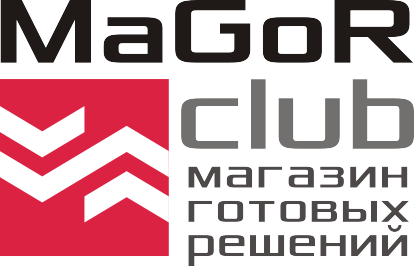 Юр. адрес:142184, Московская область, г. Подольск, мкр. Климовск, ул. Революции, д. 4, кв. 81Фактический  адрес: 142116,  Московская  область,  г. Подольск,   Домодедовское шоссе,  д. 14ИНН   502102695609,   Р/с  40802810400000033385   Отд. «Подольское»  АО «Райффайзенбанк»БИК  044525700,   К/с 30101810200000000700,    ОКПО 0122307330,  ОГРНИП  317507400048131Тел.:  +7 (495)  792-21-23,  +7 (800)  600-51-16,  e-mail:  info@magorclub.ru,  сайт: magorclub.ruИП Едаков Алексей АнатольевичЮр. адрес:142184, Московская область, г. Подольск, мкр. Климовск, ул. Революции, д. 4, кв. 81Фактический  адрес: 142116,  Московская  область,  г. Подольск,   Домодедовское шоссе,  д. 14ИНН   502102695609,   Р/с  40802810400000033385   Отд. «Подольское»  АО «Райффайзенбанк»БИК  044525700,   К/с 30101810200000000700,    ОКПО 0122307330,  ОГРНИП  317507400048131Тел.:  +7 (495)  792-21-23,  +7 (800)  600-51-16,  e-mail:  info@magorclub.ru,  сайт: magorclub.ru